План мероприятий, посвящённый   Году семьив МДОУ  д/с №2 «Малыш» п.Горный на 2024 г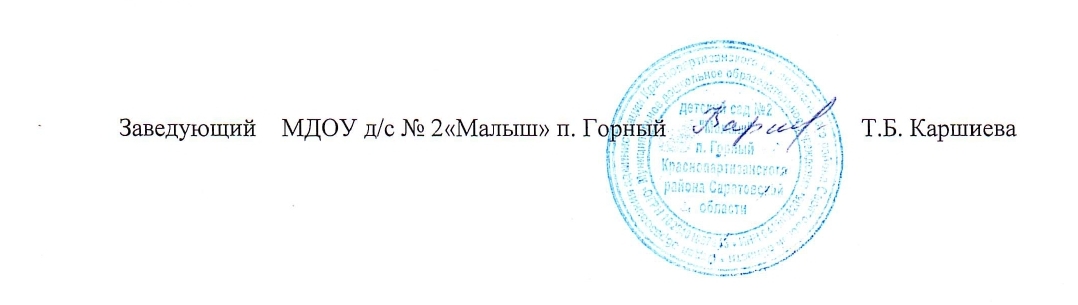 МероприятияДатаОтветственныеМероприятия с педагогами ДОУМероприятия с педагогами ДОУМероприятия с педагогами ДОУ1Педагогический совет. Вопрос повестки дня о проведении в России в 2024 Года семьи.Январь 2024Педагоги ДОУ2Разработка и утверждение плана проведения  мероприятий	     Года семьи в ДОУ.Январь 2024Заведующая, педагоги ДОУ3.Корректировка планов работы с родителями в группах на предмет внесения мероприятий Года семьиЯнварь 2024Воспитатели групп4Оформление информационного стенда в фойе «2024 - Год семьи»Февраль 2024 Старший воспитатель5.Оформление для родителей информационных материалов о Годе семьи в приёмных групп (папки-передвижки, памятки, буклеты)В течение годаПедагоги ДОУСтарший воспитательОтветственный за ведение сайта6Размещение информации: «2024- Год семьи» на сайте ДОУ, в мессенджерах (родительских чатах)В течение годаПедагоги ДОУСтарший воспитательОтветственный за ведение сайтаПедагогическое просвещение родителейПедагогическое просвещение родителейПедагогическое просвещение родителей1Консультация     «Права и обязанности родителей на этапе вхождения ребенка дошкольного возраста в систему образования»           Август-сентябрь2024Воспитатели группы детей 3-4 лет2Родительские собрания в группах.                                         Работа с родительским активом.Октябрь2024Педагоги ДОУ3Анкетирование, изучение семей воспитанников.           Составление социальных паспортов групп.Октябрь2024Воспитатели групп4Советы родителям по теме «Секреты воспитания вежливого человека»Ноябрь 2024Воспитатели групп6Общее родительское  собрание «О семье и семейном воспитании»ОктябрьПедагоги ДОУ7Консультации:  «Семья – залог нравственного воспитания»; «Как заинтересовать ребенка занятиями физкультурой»; «Правила поведения и безопасность  детей на льду»В течение годаВоспитатели групп8Памятка для родителей  «Безопасный новый год»Декабрь 2024Воспитатели групп9Советы родителям по организации  зимних каникул для детейДекабрь2024Воспитатели групп10Советы на тему  «Научите детей делать  добро»Январь2024Воспитатели групп11Памятка для родителей «Повышение роли отца в семье» «10 заповедей для родителей»Февраль 2024Воспитатели   групп12Консультация «Семья на пороге школьной жизни ребенка»Март 2024Воспитатели гр. детей   6-7 лет13Папка-передвижка для родителей на тему «Каждый родитель- пример для  подражания»Апрель,2024Воспитатели групп14Буклет «Безопасность детей летом»май, 2024Воспитатели групп15Итоговые родительские собрания в группахМай, 2024Воспитатели групп       Мероприятия с детьми, родителями, социумом       Мероприятия с детьми, родителями, социумом       Мероприятия с детьми, родителями, социумомМероприятие, посвящённое празднованию 23 февраля и 8 марта «Мы семья, а это значит - справимся с любой задачей»Март 2024Воспитатели группКонкурс семейных работ «Светлая Пасха»Апрель2024Воспитатели группВыставка семейных рисунков «Наша дружная семья», приуроченная ко дню семьиМай 2024Воспитатели группКонкурс- выставка семейных работ «Герб моей семьи»Июнь  2024Воспитатели группАкция «Ромашка – символ семьи, любви и верности»Июль 2024Воспитатели группСоздание фотоальбомов в группах  «Моя семья – счастливые моменты» онлайн/очноАвгуст -Сентябрь2024Воспитатели групп«День отца». Выпуск семейной газеты «Лучше папы в мире нет»   (15 октября).Октябрь 2024Воспитатели группУчастие родителей в конкурсе поделок из природного материала «Осенние фантазии»Октябрь 2024Воспитатели групп«День матери». Онлайн фотовыставка «Моя мама лучше всех»Ноябрь, 2024Воспитатели группАкция «СПАСИБО ЗА ЖИЗНЬ»Декабрь 2024Воспитатели группВыставка семейных поделок «Мастерская Деда Мороза»Декабрь 2024Воспитатели группПросмотр мультфильмов о семьеВ течение годаВоспитатели группЧтение художественных произведение о семьеВ течение годаВоспитатели группУчастие в районных спортивных соревнованиях «Спортивная семья»В течение годаВоспитатели группСемейная акция «Читаем всей семьёй»Февраль 2024Воспитатели групп